Uitleg OBK KVDO VH SacKuo 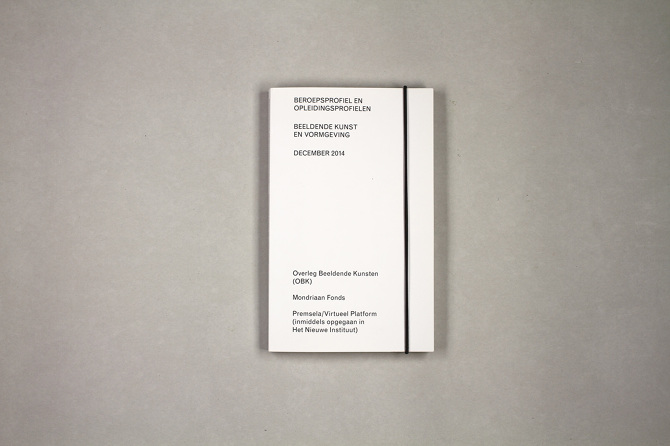 1. OBK = Overleg Beeldende Kunsten – Het witte boekje met zwarte elastiek “ beroepsprofiel en opleidingsprofielen – beeldende kunst en vormgeving – december 2014” Het Overleg Beeldende Kunsten heeft in 2014 haar nieuwe beroepsprofiel en opleidingsprofielen geschreven. Dit overleg is vertegenwoordigd door en geschreven voor alle kunstacademies in Nederland. De uitgave is opgedeeld in 3 delen; het beroepsprofiel, de opleidingsprofielen en de competenties voor de studenten. Ook zijn alumni van de academies vertegenwoordigd die onder de thema's vallen die in deze uitgave centraal staan, waaronder Technologie en Leven Lang Leren.http://www.vereniginghogescholen.nl/system/profiles/documents/000/000/181/original/Beroepsprofiel_en_opleidingsprofielen_beeldende_kunst_en_vormgeving_december_2014.pdf?1450793953 Voorzitter OBK: Jeroen Chabot. In het OBK zijn de vertegenwoordigers de academiedirecteuren (bestuurders).Het OBK gaat over kunst&design. Er zijn 15 Hogescholen voor kunstonderwijs en van elk zit er 1 vertegenwoordiger in het OBK. Er zijn 8-10 verschillende richtingen, Bachelors en een waaier aan Masters die onder 1 noemer worden geschaard. Er bestaan ook “OBK’s”, netwerken, voor:* Muziek (bij 9 Conservatoria)* Dans (bij 5 Hogescholen- Bachelor en Master)* Theater (bij 4 Hogescholen- Bachelor en Master)* Bouwkunst (bij 6 Hogescholen – 3 verschillende richtingen)* Film (kleinste netwerk: slechts 1 Hogeschool heeft film)* KVDO (docentenopleidingen) (grootste netwerk: bij 11 Hogescholen, 5 Bachelors en 1 Master kunsteducatie – dus wel 37 vertegenwoordigers in dit netwerk!)Het kan dus zijn dat 1 kunstacademie met een aanbod in bijvoorbeeld beeldende kunst, muziek (conservatorium) en dans vertegenwoordigd is in meerdere netwerken. Het OBK gaat over opleidingsprofielen, curriculae, competenties, beheer van croho-licenties etc. 2. KVDO = Kunstvakdocentenopleidingen . In het KVDO zijn de vertegenwoordigers een niveau daaronder (coördinatoren etc.). Zij worden serieus genomen, want hebben zich bewezen door heel actief & productief te zijn.In het HBO in Nederland bestaan honderden opleidingen in allerlei verschillende sectoren. Binnen de onderwijssector kunst zijn verschillende soorten opleidingen te onderscheiden. Zo zijn er onder andere opleidingen die de student opleiden tot professioneel kunstenaar maar ook opleidingen die de student opleiden tot docent in de kunst. De opleidingen zijn verspreid over hogescholen door het hele land.Omdat het belangrijk is landelijk samen te kunnen werken aan gezamenlijke aandachtspunten zoals overheidsmaatregelen en om onderling kennis en ervaring uit te kunnen wisselen, zijn de opleidingen verenigd in overlegorganen. De opleidingen die de student opleiden tot professional in de kunst zijn verenigd in de zogenaamde disciplinenetwerken (Netwerk Dans, Netwerk Muziek, etc.).  De docentenopleidingen zijn ook verenigd in een landelijk, discipline-overkoepelend netwerk: het KVDO (Landelijk Overleg Kunstvakdocentenopleidingen).Naast het KVDO bestaan er ook aparte disciplinenetwerken KVDO en het Landelijk Overleg Master Kunsteducatie. Zo zijn alle opleidingen in Nederland die opleiden tot docent Beeldende kunst en Vormgeving met elkaar in gesprek in het overleg DBKV (docent Beeldende Kunst en Vormgeving). In deze disciplinenetwerken KVDO komen alle docentopleidingen van  één bepaalde discipline samen om te praten over de belangen, agendapunten, onderzoeken, etc. die alleen die betreffende discipline aangaan. Het KVDO en de disciplinenetwerken KVDO koppelen besluiten, acties en bevindingen aan elkaar terug.Het KVDO is het netwerk van de kunstvakdocentenopleidingen in Nederland. Het KVDO draagt zorg voor overleg en afstemming tussen de leden en adviseert de Vereniging Hogescholen. Het KVDO agendeert de ontwikkelingen op het gebied van de kunsteducatie en fungeert als gezamenlijk contactpunt tussen de opleidingen en het werkveld.De docentenopleidingen in de kunstvakken bestaan uit vier disciplinegerichte bacheloropleidingen en een interdisciplinaire masteropleiding:Bachelor docent Beeldende Kunst en Vormgeving Bachelor docent MuziekBachelor docent Theater Bachelor docent DansMaster Kunsteducatie In het Landelijk Overleg Kunstvakdocentenopleidingen worden alle Nederlandse hogescholen vertegenwoordigd die kunstvakdocentenopleidingen aanbieden. Hierbij zijn ook alle verschillende disciplines vertegenwoordigd. De meeste KVDO-leden zijn hoofd van een docentopleiding in één discipline op één hogeschool. Het KVDO vergadert tweemaandelijks in Utrecht.Het clubje “ Bachelor docent Beeldende Kunst en Vormgeving” (DKBV) van het KVDO is het landelijke overleg dat over de competenties van kunstdocenten in het voortgezet onderwijs gaat. Dit overleg is het LOO: Landelijk Opleidings Overleg. Contact met de LOO voor de Ronde Tafel verloopt via het KVDO omdat er meerdere disciplines met een vooropleiding zijn en het handigste is als het KVDO dit coördineert. Ik zal namens de RT in het KVDO punten in kunnen brengen. Fons zit in het dagelijks bestuur van KVDO.In het KVDO nemen de volgende leden plaats:Leo Molendijk (Codarts Rotterdam, Docent Muziek, voorzitter KVDO), Anna Gerritsma (NHL Leeuwarden, Docent Beeldende kunst en Vormgeving en Docent Theater), Adri de Vugt (Koninklijk Conservatorium Den Haag, Docent Muziek), Maria Wüst (AHK Amsterdam, Master Kunsteducatie), Elsbeth Veldpape (ArtEZ Arnhem, Docent Beeldende kunst en Vormgeving), Ingrid Stoepker (Codarts Rotterdam, Docent Dans), Reyer Ploeg (Hs Leiden, Docent Muziek), Herma Tuunter (Fontys Tilburg, Docent Dans), Sieta Maring (Hanzehogeschool Groningen, Docent Beeldende kunst en Vormgeving), Gudrun Beckmann (Hanzehogeschool Groningen, Master Kunsteducatie), Saskia Valk (Zuyd hogeschool Maastricht, Docent Theater), Fred Wartna (HS Rotterdam, Willem de Kooning Academie, Docent Beeldende kunst en Vormgeving), Vincent Harry (Hs Leiden, Docent Dans), Paul de Vries (HKU Utrecht, Docent Theater), Fons Schneijderberg (ondersteuning en advies HBO Kunstvakonderwijs) en Linde Schneijderberg (secretaris KVDO).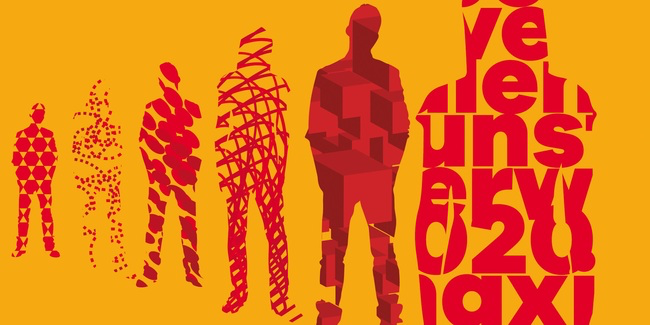 3. VH = Vereniging Hogescholen = alle HBO-bekostigde Hogescholen samen, ongeveer 40.Heette tot 2013 HBO-raad. http://www.vereniginghogescholen.nl De KUO Next agenda 2016-2020http://www.vereniginghogescholen.nl/actueel/actualiteiten/kuo-nextOp 6 oktober 2016 werd de Kuo Next agenda gelanceerd. Van de website:Samenwerken en verbinden leidraad voor KunstonderwijsVandaag presenteerde het hbo kunstonderwijs de strategische agenda KUO NEXT voor de studiejaren 2016-2020. Tijdens het symposium over kunstonderwijs en praktijkgericht onderzoek in Amsterdam werd de nieuwe agenda door Thom de Graaf, voorzitter Vereniging Hogescholen, gelanceerd en aan de samenwerkingspartners van het kunstonderwijs aangeboden.  De Graaf benadrukte het belang van het kunstonderwijs voor de samenleving maar ook het belang van de omgeving voor het kunstonderwijs: “Het is nadrukkelijk een wisselwerking.”Verbinding kunstonderwijs en onderzoek aan maatschappelijke thema’sNa de succesvolle uitvoering van het Sectorplan kunstonderwijs in de afgelopen vier jaar, maakt een creatieve en ondernemende sector de volgende stap naar de toekomst. Het hbo kunstonderwijs heeft een sterke relatie opgebouwd met het werk- en beroepenveld. De hogescholen zetten hun onderlinge samenwerking voort en spelen in op vragen uit de samenleving en innovatiebehoeften van het werkveld. Voorbeelden van deze samenwerking komen uitgebreid aan de orde in de strategische agenda KUO NEXT.Kleine ambitieuze sectorHet hbo kunstonderwijs kenmerkt zich door ondernemende en gemotiveerde studenten. Strenge selectie en hoge (internationale) normen houden de kwaliteit in deze sector – met 20.000 studenten en 4% van het hbo bachelor onderwijs- hoog. In wisselwerking met de omgeving en andere partijen heeft het kunstonderwijs de volgende ambities voor 2020:Open voor divers talent en maximaal toegankelijk voor een hoogwaardige en diverse instroom van studenten.Flexibel vanwege de variëteit in opleidingsroutes in het kunstvak op school en online, voltijd en deeltijd.Een lab voor research & development met een stevige basis voor een derde cyclus praktijkgericht onderzoek.Internationaal gepositioneerd en tegelijk verbonden met de landelijke en regionale agenda’sVertegenwoordigers (bestuursleden) van alle hogescholen komen 4 keer per jaar bijeen. De VH gaat over de hoofdlijnen van het beleid. Voorzitter is Thom de Graaf, tevens het gezicht naar de media van de hogescholen. Het bestuur bestaat uit zeven leden die vergaderingen voorbereiden, besluiten van vergaderingen uitvoert en overleg voert met bewindspersonen voor (hoger) onderwijs. Dit bestuur is samengesteld uit mensen van verschillende disciplines, provincies en kennis van zaken.  Ze is heel breed en dat maakt dit bestuur inhoudelijk sterk. http://www.vereniginghogescholen.nl/mensen Portefeuille kunstonderwijs bij Paul Rüpp (CvB Avans)Beleidsadviseur VH en secretaries SAC is Audrey ZimmermanDe VH bestaat uit 7 sectoren: Agro & Food, Betatechniek, Economie, Gezondheidszorg, Kunst, Onderwijs en Sociale Studies. Elke sector heeft een adviescollege: een SAC. Voor Kunst is dat het SAC KUO (Sectoraal Adviescollege Kunstonderwijs). Er is soms overloop in deze sectoren, denk aan creatieve therapie of techniek bijvoorbeeld. Het SAC KUO adviseert gevraagd en ongevraagd aan het bestuur van de VH. De VH gaat over de INHOUD. Niet over het bestuurlijke, dat zijn de CvB’s naar hun eigen HBO toe.* In 2010: Commissie Dijkgraaf geeft advies voor een sectorplan kunstonderwijs in een dik rapport getiteld “ onderscheiden, verbinden, vernieuwen”. * Van 2012 tot 2016: Sectorplan Kunstonderwijs 2012-2016. De Taskforce wordt vanuit dit sectorplan gevormd.  “ Focus op Toptalent” heet het plan met afspraken voor alle hogescholen met kunstopleidingen. Elk jaar wordt er een voortgangsrapportage door deze Taskforce over het sectorplan aan de minister overhandigd. De Taskforce zit dus tussen de VH en het ministerie in.De directeur van de VH (Ron Minnée) onderhoudt het directe contact met het ministerie. Binnen het ministerie zit de directeur die over het Hbo & studiefinanciering gaat. Hij voert overleg met de bewindslieden van de VH (Thom de Graaf) en de directie. Audrey Zimmerman heeft in haar rol als beleidsadviseur van de VH contact met de ambtenaren in het ministerie dat over kunst(onderwijs) gaat. Binnen het ministerie is Alex  von Balluseck de contactpersoon.Zie website van de VH voor alle rapporten en documenten. Een kleine greep:Rapportage 2013-2014: http://www.vereniginghogescholen.nl/system/knowledge_base/attachments/files/000/000/483/original/Voortgangsrapportage_studiejaar_2013-2014_DEF.pdf?1450789869 rapportage juni 2014: http://www.vereniginghogescholen.nl/system/knowledge_base/attachments/files/000/000/486/original/VR_Bijlage_I_Rapportage_Taskforce_KUO_Onderzoek.pdf?1450790352 Rapportage mei 2015: http://www.vereniginghogescholen.nl/system/knowledge_base/attachments/files/000/000/485/original/bijlage_1_Rapportage_Taskforce_KUO_Onderzoek_-_mei_2015_DEF.pdf?1450790160 Rapportage juni 2016: http://www.vereniginghogescholen.nl/system/knowledge_base/attachments/files/000/000/597/original/bijlage_bij_VR_Rapportage_Taskforce_KUO_Onderzoek.pdf?1468593690 * Nu: KUO Next agenda 2016-2020, dit is het vervolg op het sectorplan.  Hierin staan, naast verbindingen leggen, 4 ambities/thema’s:Het kunstonderwijs in 2020 is: A  Open voor divers talent het kunstonderwijs in 2020 is maximaal toegankelijk voor een hoogwaardige en diverse instroom van studenten; B  Flexibel het kunstonderwijs in 2020 is exibel en biedt professionele opleidingsmogelijkheden in het kunstvak op school en online, voltijd en deeltijd en in diverse rollen; C  Een lab voor research & development het kunstonderwijs in 2020 is een erkende plaats voor research & development met een stevige basis voor een derde cyclus; D  Internationaal het kunstonderwijs in 2020 heeft zijn sterke internationale positie verder uitgebouwd en verbonden met regionale en landelijke agenda’s. Bovenstaande netwerken OBK, KVDO, Sac Kuo en VH in een schema:Vereniging Hogescholen (HBO-raad) = alle Hogescholen (bekostigd Hbo) +/- 40 Via directeur VH (Ron Minnée) en voorzitter (Thom de Graaf) contact met ministerie (directeur Hbo & studiefinanciering)Via bureau VH onderhoudt beleidsadviseur Audrey Zimmerman (tevens secretaris van SAC) contact met Alex von Balluseck (ambtenaar in ministerie kunst(onderwijs))Namens de RT zal ik voor KVDO punten inbrengen (via Fons) en/of aanschuiven bij bijeenkomsten aangaande onze agendapunten betrekkende docentenopleidingen.Namens RT zal ik in werkgroep Talentontwikkeling van het OBK betrokken blijven vanwege positie vooropleidingen. Ieder RT lid zal zelf goed contact onderhouden met de eigen directie die in landelijke VH zit. Ik heb in de OBK bijeenkomst de noodzakelijkheid van goed contact door directie met vooropleidingen en alle betrokkenen aldaar benadrukt. Om in de gaten te houden voor de toekomst: SBK = Strategisch Beraad Kunstonderwijs. Voor dit beraad worden de belangrijkste spelers uitgenodigd met elkaar te praten over de meest essentiële ontwikkelingen binnen de kunst- en cultuureducatie. Het overleg brengt daarop een breed gedragen advies uit, in dit geval aan het Platform OnsOnderwijs2032. Het gaat om de positionering van kunst in het onderwijs en heft als hoofdzaak het nieuwe curriculum. Als RT kunnen we aan dit SBK haken via de KVDO.Zie: http://onsonderwijs2032.nl Interessant om te lezen: (gaat over alle onderwerpen waar wij in RT over spreken. Ik heb enkele passages vet gemaakt, laat je niet afleiden door de lay-out. Het is allemaal terug te vinden via de website van de VH)Over Taskforce en alle kunstopleidingen en hun vooropleidingen uit rapportage 2013-2014:Het kunstonderwijs bezit een belangrijke sleutel voor de toekomst van Nederland. In een snel kleiner wordende wereld moet het kunstonderwijs excellente opleidingen verder uitbouwen en toptalent uit de hele wereld aantrekken en weer exporteren. Aldus Robbert Dijkgraaf in het voorwoord van zijn advies aan de kunstvakopleidingen8. De Raad voor Cultuur stelde in haar advies over Talentontwikkeling dat herkenning van talent en dit de kans geven zich te ontwikkelen, de krachtigste bron is voor de kwaliteit van kunst- en cultuurbeoefening9. Deze constateringen zijn actueler dan ooit. Minister Bussemaker benadrukte recent aan de Tweede Kamer het belang van het ondersteunen van talent in haar brief ‘Ruimte voor talent in het cultuurbeleid’. De minister vindt dat het ondersteunen van talent een investering is in de toekomst van cultuur en de toekomst van de samenleving. De ontwikkeling van talent kent vele vormen. Er is sprake van een breed veld van amateur en professionele kunstbeoefening, zowel binnen- als buitenschools. De hogescholen met kunstonderwijs houden zich dagelijks intensief bezig met het opleiden en faciliteren van talent. Het Sectorplan kunstonderwijs ‘Focus op Toptalent’, dat de hogescholen hebben opgesteld op advies van de commissie Dijkgraaf, richt zich op de versterking van het kunstonderwijs. Een hoogwaardige instroom van studenten in het kunstonderwijs is daarvoor van groot belang. De hogescholen hebben de ambitie die instroom te versterken. De hogescholen zetten hierop in met de Taskforce Jong Talent. De Hogeschool der Kunsten Den Haag en de Amsterdamse Hogeschool voor de Kunsten hebben als penvoerders het voortouw genomen. De Taskforce heeft onderzoek laten doen naar de activiteiten van het kunstonderwijs rond de ontwikkelingen bij hogescholen voor ‘jong talent’. In deze agenda formuleert de Taskforce actielijnen die de hogescholen binnen hun eigen profilering en prestatieafspraken kunnen oppakken. De focus ligt daarbij op het kwalitatief versterken van de instroom in de disciplines Muziek, Dans, Theater, Beeldend, en Vormgeving. Het gaat daarbij om het ontwikkelen van talent van leerlingen die een bovengemiddelde aanleg en interesse laten zien en die de potentie hebben die kwaliteiten te ontplooien binnen het kader van een kunstopleiding. Uiteraard is daarnaast ook het versterken van de basis in het amateurkunstenveld belangrijk. De Taskforce pleit voor het versterken van die basis, opdat Nederlands talent niet onontdekt en onderontwikkeld blijft. In het bevorderen en uitvoeren van de ambitie om de instroom te versterken is uiteraard ook een belangrijke rol weggelegd voor de kunstvakdocentopleidingen en voor hun afgestudeerde docenten. Deze opleidingen zijn een belangrijke schakel in het overleg over talentontwikkeling tussen het kunstonderwijs en het kunsteducatieve werkveld. Zij onderhouden inhoudelijke en strategische relaties met een breed (werk)veld in de binnen- en buitenschoolse kunsteducatie. Deze opleidingen hebben de laatste jaren bovendien, in opvolging van het Sectorplan kunstonderwijs, sterk ingezet op kwaliteitsverbetering en op vernieuwing. Ook is bij de lectoren Kunsteducatie veel kennis aanwezig die wordt benut bij het uitvoeren van de agenda van de Taskforce Jong Talent. Voorts spelen docenten in het kunsteducatieve veld een belangrijke rol bij het identificeren van nieuwe generaties jong talent met potentie voor het professionele kunstvak. Hieronder worden eerst de acties van het afgelopen studiejaar geschetst, vervolgens de ontwikkelingen rond talentontwikkeling, waarna de actielijnen van de Taskforce worden vermeld. Tot slot worden voorbeelden van hogescholen over de ondersteuning van jong talent gepresenteerd. 8 Onderscheiden, verbinden, vernieuwen, de toekomst van het kunstonderwijs. Advies van de commissie-Dijkgraaf voor een sectorplan kunstonderwijs, mei 2010.
9 Advies Talentontwikkeling aan de toenmalig bewindspersoon van OCW, Raad voor Cultuur, 22 april 2010. 14 Acties kunstonderwijs studiejaar 2013/2014   Overzicht: in opdracht van de Taskforce Jong Talent is de rapportage Kiezen en Delen opgeleverd. In deze rapportage is informatie verzameld over de stand van zaken, de wensen en de diversiteit van voortrajecten in het kunstonderwijs. Dit betrof de disciplines Muziek, Dans, Theater, Beeldend, en Vormgeving. Het rapport is binnen het kunstonderwijs besproken en krijgt een vervolg in deze agenda. In algemene zin blijkt uit de resultaten van dit onderzoek dat de prioriteiten van het kunstonderwijs vooral liggen bij het verbeteren van de voortrajecten.   Gezamenlijk: Het sectoraal adviescollege kunstonderwijs heeft advies uitgebracht aan de Taskforce ten behoeve van deze agenda. In het advies zijn de reacties van de netwerken (de opleidingsoverleggen in het kunstonderwijs) op het rapport Kiezen en Delen betrokken. De kunstopleidingen hebben een grote bereidheid tot nadere samenwerking om verbeteringen te realiseren in de voortrajecten. Dat betreft zowel de zichtbaarheid, de toegankelijkheid als de kwaliteit. De Taskforce heeft het advies van het sac kuo nagenoeg integraal overgenomen en verwerkt in deze agenda.   Kennisdeling: het sectoraal adviescollege kunstonderwijs organiseerde op 25 april 2014 de ‘Dag van de Talentontwikkeling II’ om kennis te delen tussen opleidingen en werkveld. Deze dag werd georganiseerd in samenwerking met de Taskforce Jong Talent, de Raad voor Cultuur, het LKCA (Landelijk Kenniscentrum Amateurkunst) en het Fonds voor Cultuurparticipatie. Op deze dag, die een vervolg was op de ‘Dag van de Talentontwikkeling I’, vond een intensieve kennisuitwisseling plaats tussen de diverse partijen in het veld om de talentagenda’s meer kracht bij te zetten. Aandachtsvelden waren definities van talent, het scouten van talent, het begeleiden van toptalent tijdens de opleidingen, en het verder professionaliseren van toptalent na de opleidingen. Ontwikkelingen Het belang van talentontwikkeling op het terrein van kunst en cultuur wordt breed onderschreven en opgepakt. Op het terrein van talentontwikkeling zijn veel initiatieven die de talentontwikkeling van jongeren, de begeleiding van talent naar en vervolgens in het hoger kunstonderwijs, of de doorontwikkeling van talent na het hoger kunstonderwijs kunnen betreffen. Hieronder noemt de Taskforce een aantal initiatieven. Minister Bussemaker maakte onlangs in haar brief ‘Ruimte voor talent in het cultuurbeleid’ een aantal actielijnen bekend die zich met name richten op het ondersteunen van verdere ontwikkeling van afgestudeerden of talentvolle mensen die al enige tijd werkzaam zijn. Recent maakte de minister in haar uitwerking van het talentbeleid bekend een significante investering te gaan doen in het cultuuronderwijs. De hogescholen juichen dat toe. Het Fonds voor Cultuurparticipatie bracht in 2012 een advies uit met algemene aanbevelingen over talentontwikkeling10. Ook voert het Fonds het programma Cultuureducatie met Kwaliteit uit, dat beoogt een landelijke samenhangende aanpak van de borging van de kwaliteit van cultuureducatie in het primair onderwijs. Momenteel lopen 54 projecten in diverse steden en regio's in Nederland. Hierbij zijn scholen, culturele instellingen, gemeentes en provincies betrokken. Een aantal hogescholen heeft zich bij deze ontwikkeling aangesloten. Een ander voorbeeld is het raamplan cultuureducatie voor het basisonderwijs waar het SLO aan werkt. Verder loopt bij het LKCA in opdracht van het Fonds Cultuurparticipatie een monitor onderzoek waarin de ontwikkeling van talenten wordt gevolgd, waarvan onlangs de tussenrapportage ‘Latente talenten’ verscheen. Daarnaast noemt de Taskforce op deze plaats dat de beide bewindslieden van OCW onlangs hebben gereageerd op het advies van de Verkenningscommissie Kunstvakken. Zoals eerder al bekend werd, blijft het vak CKV als verplicht examenvak. Wel krijgt dit vak een kwaliteitsimpuls. De bewindslieden laten 10 Advies van de commissie talentontwikkeling & manifestaties, Fonds voor Cultuurparticipatie, augustus 2012. 15 daarbij de huidige situatie in stand waarbij de VO-scholen kunnen kiezen voor aanbieding van een bredere interdisciplinaire benadering of voor vakspecifieke verdieping. Cultuurparticipatie leert ons allemaal belangrijke vaardigheden voor de 21ste eeuw, schetst de Raad voor Cultuur in haar beleidsadvies ‘Meedoen is de kunst’ (6 maart 2014). Een brede algemene culturele vorming is van belang als voedingsbodem voor het ontdekken van interesse en talent in kunst en cultuur alsook voor het ontwikkelen van creativiteit, het vermogen tot samenwerken etc. Daarnaast heeft de Raad in juni 2014 een brede cultuurverkenning uitgebracht, met daarin eveneens aandacht voor het onderwerp talent in relatie tot verdere ontwikkeling en verdieping. Kortom, er is veel lopende activiteit gericht op kwaliteit, innovatie en samenhang in de kunst- en cultuureducatie dat direct of indirect betrekking heeft op talentontwikkeling. Constateringen Taskforce Het Fonds voor Cultuurparticipatie merkt op (zie het hiervoor genoemde advies) dat voor het verder brengen van de talentontwikkeling meer aandacht voor de keten nodig is en daarnaast een verbetering van de inhoudelijke aansluiting tussen de schakels. De Taskforce sluit bij deze constatering aan. In de samenwerking tussen verschillende aanbieders van kunst- en cultuureducatie is nog veel te winnen. Niet altijd eenvoudig, want het veld is sterk in beweging. De sector professionaliseert snel en talentontwikkeling gebeurt op meer plaatsen dan het onderwijs, zoals bij de amateurkunst, bij culturele instellingen en in het vrije circuit. Er is een groei van informele talentontwikkelingsprogramma’s en van commerciële wedstrijden, waarbij de media een steeds grotere rol spelen. Als gevolg van forse bezuinigingen (minder centra voor de kunsten, minder culturele instellingen) is er een toename van het aantal zzp’ers. Vanaf jonge leeftijd is een brede basis nodig voor het ontkiemen, herkennen en verder ontwikkelen van talent met de mogelijkheid uit te groeien tot toptalent. Onderwijsprogramma’s en docenten in het primair onderwijs, in het voortgezet onderwijs en daarna in het kunstonderwijs dragen allemaal bij aan het ontwikkelen van talent van leerlingen. Dat impliceert ook de aandacht voor ‘doorlopende leerlijnen’ gedurende de schoolloopbaan van leerlingen en studenten. Voor sommige opleidingen kan hierbij sprake zijn van een bepaalde methodiek in een lineaire ontwikkeling, maar vaker zal sprake zijn van een ontwikkellijn die niet lineair is. Indien sprake zou zijn van meer doorlopende leerlijnen in de opeenvolgende vormen van onderwijs, zouden de bijdragen in de verschillende onderdelen van de keten beter worden gefaciliteerd. Uiteraard vindt talentontwikkeling niet alleen plaats binnen het onderwijs. Hierboven werd dat al aangestipt. Voor een belangrijk deel vindt dit juist plaats in het buitenschoolse aanbod. Het belang van de beoefening van kinderen en jongeren van bijvoorbeeld dans, muziek of theater in verenigingsverband of met particuliere lessen is groot. Het kunstonderwijs is zich bewust van deze schakel in de talentontwikkeling en wil deze graag versterken. De Taskforce pleit voor een verbetering van informatievoorziening en samenwerking tussen formele en informele aanbieders onderling en hun afnemers. Daarnaast pleit zij namens de kunsthogescholen krachtig voor de borging van de kunstvakken in het primair en in het voortgezet onderwijs. Een breed aanbod van cultuuronderwijs is noodzakelijk om een goede voedingsbodem te leggen voor jongeren die kunnen uitgroeien tot high potentials. Het kunstonderwijs wil de aanbevelingen van het Fonds voor Cultuurparticipatie concreet oppakken met de beschrijving van een curriculum op hoofdlijnen, in de zin van een raamplan met referentiepunten voor de kunstvakopleidingen. Dit raamplan zal op hoofdlijnen worden beschreven om ruimte te laten aan maat, verschillen per discipline, rechtdoend aan culturele diversiteit en aan de ontwikkeling van hybride talenten. Er zal sprake zijn van een rekkelijk ontwikkelperspectief om ervoor te zorgen dat de leerling/student vanuit verschillende uitgangssituaties (zowel binnen- als buitenschools) en in verschillende disciplines aan het gewenste niveau kan werken. Op basis van wat een leerling/student zich al eigen heeft gemaakt wordt hem/haar een programma op maatwerk aangeboden om bepaalde capaciteiten nog beter te ontwikkelen of 16 om deficiënties aan te pakken. Per discipline zullen nadere uitwerkingen en aandachtspunten aan de orde zijn, aangezien iedere discipline verschillende invullingen kent voor de ontwikkeling van talent. Uiteraard is bij de ontwikkeling van dergelijke curricula de samenwerking met andere partners in het veld onontbeerlijk. Naast de genoemde zaken is het voor de ontwikkeling van talent van leerlingen ook noodzakelijk dat in het voortgezet onderwijs in het lesrooster tijd kan worden ingeruimd voor samenwerking met (voor)opleidingen van het hbo kunstonderwijs. Voor de disciplines Dans en Muziek bestaat een zogeheten ‘DAMU-regeling’ die tot doel heeft de talenontwikkeling op het hoogst mogelijke niveau in het voortgezet onderwijs te bevorderen. Deze beleidsregel schept voor de VO-scholen de mogelijkheid ruimte voor dans en muziek in het onderwijsprogramma te bieden, in nauwe samenwerking met kunsthogescholen. Deze vooropleidingen zijn noodzakelijk om in technisch complexe disciplines als dans en muziek excellente talenten te kunnen voortbrengen. De regeling schept daarmee een reëel perspectief voor leerlingen op een snelle doorstroom naar een dansvak- of een muziekopleiding. Met de regeling zijn goede ervaringen opgedaan. De hogescholen signaleren dat de toestroom van voldoende (Nederlands) talent van een hoog niveau bij met name de disciplines Beeldende Kunst en Vormgeving meer aandacht behoeft. De individuele hogescholen hebben in de eigen regio met voortgezet onderwijs afspraken over vormen van voortrajecten, die per regio verschillen van aard en van omvang. Die afspraken voorzien duidelijk in een behoefte. Om de toeleiding van talent op een hoger niveau te brengen, is het echter noodzakelijk dat een meer structurele infrastructuur ontstaat. Het kunstonderwijs pleit voor de mogelijkheden van een vergelijkbare regeling als de DAMU-regeling toegespitst op de disciplines Beeldende Kunst en Vormgeving. Dan ontstaat aandacht voor het beeldend onderwijs in een doorlopende leerlijn en wordt talent op jongere leeftijd ontwikkeld dan nu veelal het geval is. Dit is echt noodzakelijk: de kunsthogescholen signaleren dat de buitenlandse studenten die zich voor selectie aanmelden vaak beter zijn toegerust dan de Nederlandse leeftijdgenoten. Het kunstonderwijs en met name de discipline Beeldend zal hierover meer concrete informatie met elkaar gaan verzamelen en delen: om welke deficiënties gaat het bij de Nederlandse instroom? En welke relatie is er met voortrajecten en selecties? Een ander aspect gaat over ‘diversiteit’. De jonge mensen die meedoen aan de talentscoutingsprogramma’s zijn veelal afkomstig uit de ‘blanke middenklasse’. Aangezien het kunstvakonderwijs een afspiegeling wil zijn van de samenleving en midden in die samenleving wil staan, is een meer divers aanbod van jonge talenten wenselijk. In de dans bestaan enkele succesvolle initiatieven om diversiteit te bevorderen. Het kunstonderwijs stelt zichzelf de vraag op welke wijze dit kan worden uitgebreid? Brede kunst- en cultuureducatie vanaf het primair onderwijs draagt daar aan bij, zeker, maar zal niet voldoende zijn. Rekening houdend met de regionale context zal elke hogeschool bezien hoe diversiteit kan worden versterkt. Dit betreft in het kader van deze Taskforce primair de instroom: hoe kan de scouting verbeteren, zodat talent met een niet-Nederlandse achtergrond (dat vaak niet via de reguliere route wordt geïdentificeerd) succesvol auditie kan doen. Immers, jongeren in alle geledingen van de samenleving moeten de weg naar de selectie van het kunstonderwijs gemakkelijk kunnen vinden en de obstakels die zij onderweg tegenkomen (sociaal, financieel en inhoudelijk) kunnen overwinnen. Het presenteren van succesvolle rolmodellen is hierbij van groot belang. Het kunstonderwijs heeft vanuit de maatschappelijke rol een continue opdracht om de instroom van talent en het excelleren van talent in het onderwijs op hoog niveau te houden, in aansluiting op de ontwikkelingen in het werkveld. In het kunstonderwijs wordt streng geselecteerd om alleen de beste high potentials toegang te verschaffen tot het kunstonderwijs. De verantwoordelijkheden en de mogelijkheden van het kunstonderwijs zijn echter niet onbegrensd. De Taskforce wil bijdragen aan de ontwikkeling van talent tot toptalent door zich, zoals hiervoor aangegeven, te richten op het versterken van een hoogwaardige instroom in het kunstonderwijs. 17 Actielijnen Vanuit de geschetste ontwikkelingen en de focus van de Taskforce binnen de mogelijkheden van het kunstonderwijs, zijn de volgende drie actielijnen geformuleerd voor de studiejaren 2014/2015 - 2015/2016. De voortrajecten voor jong talent versterken.
A. Creëren van een landelijk dekkend netwerk van vooropleidingen voor jong talent in aansluiting op de regionale initiatieven. Dit betekent niet per definitie dat iedere hogeschool een vooropleiding heeft. Dit netwerk krijgt ook vorm door het samenwerken en doorverwijzen naar formele en informele aanbieders. B. Faciliteren van een infrastructuur voor de disciplines Beeldende Kunst en Vormgeving in het voortgezet onderwijs in samenwerking met het hbo beeldende onderwijs. Het is noodzakelijk dat de ‘beeldende intelligentie, de visuele geletterdheid’ in een vroegtijdig stadium wordt ontwikkeld.
C. Verbeteren van de scouting: goede voorbeelden verzamelen, goede methodes uitwisselen, scouting als studieonderdeel in de kunstvakdocentopleidingen, verbinding tussen formele en informele vormen van scouting maken. De keten versterken.
A. Bevorderen van de keten met de volgende uitgangspunten: het individu staat centraal, er zijn verschillen per regio, maatwerk per discipline, inspelen op culturele diversiteit, rekening houdend met hybriditeit.
B. Faciliteren van de keten met een raamplan met referentiepunten voor het kunstonderwijs om de leerlijnen uit het onderwijs beter op elkaar te laten aansluiten. Per discipline krijgt dit raamplan met referentiepunten uitwerking (door de verschillende discipline netwerken).
C. Ontwikkelen op termijn van een certificering voor actueel toegeruste docenten. Informatieverbeteren.
A. Bevorderen van onderzoek in het kunstonderwijs naar talentontwikkeling.
B. Samenbrengen van de informatie over Talentontwikkeling in het kunstonderwijs.
C. Bevorderen van kennisdeling. Specifieke aandacht wordt gevraagd voor kennisdeling over de deficiënties bij aanvang van de opleidingen. Initiatieven ondersteuning Jong Talent hogescholen Hieronder worden concrete voorbeelden van de ondersteuning van jong talent bij verschillende hogescholen gepresenteerd, met een verwijzing naar websites voor meer informatie. Deze voorbeelden zijn een selectie van de initiatieven van hogescholen op dit terrein in samenwerking met andere partijen. Het overzicht is niet limitatief. AKV|St.Joost, AVANS Hogeschool De drie lijnen voor Jong talent bij AKV|St. Joost zijn: voorlichting, scouting, vooropleidingen. Voorlichting en scouting:   Meerdere keren per jaar organiseert de academie voorlichtingsactiviteiten over AKV|St.Joost op diverse vo- en mbo-scholen.   In samenwerking met mbo-scholen organiseert de academie workshops gericht op het verbeteren van de kwaliteit en samenstelling van de portfolio’s van de leerlingen. Daarnaast worden de leerlingen voorgelicht over de verschillen tussen studeren in mbo en hbo en de selectieassessments.   Met enkele vo- scholen in de regio is een topmodule ontwikkeld. Een geselecteerde groep gemotiveerde leerlingen met hbo-ambities neemt deel aan studietrajecten verzorgd door AKV|St.Joost. Zij maken kennis met concrete lessituaties, leren procesmatig studeren en reflecteren op eigen en andermans werk. Vooropleidingen: drie programma’s onder de naam Zaterdagacademie: 18   Young@ Joost: een programma voor scholieren tussen de 12 en 15 jaar met een passie voor kunstvakken. Een deel van deze groep staat vlak voor hun profielkeuze. Zij oriënteren zich door een divers aanbod van vakken op een toekomst in de kunsten.   De Oriëntatiecursus: een programma voor leerlingen in het laatste of het voorlaatste jaar mbo, havo, vwo. Zij werken gedurende vijf zaterdagen met docenten van onze academie en ervaren hoe het is om te studeren bij AKV|St.Joost. Het programma sluit aan bij het opleidingsaanbod van de academie.   De Vooropleiding: een uitgebreid programma voor leerlingen in het laatste of het voorlaatste jaar mbo, havo, vwo met de ambitie te gaan studeren op de kunstacademie. Zij leren de toekomstige studieomgeving kennen en worden voorbereid op het propedeusejaar. Afgelopen jaar verdubbelde de instroom van de vooropleiding. Websites: www.akvstjoost.nl/opleidingen/za/za-y/over-de-studie/introductie www.akvstjoost.nl/opleidingen/za/za-o/over-de-studie/introductie www.akvstjoost.nl/opleidingen/za/za-v/over-de-studie/introductie Amsterdamse Hogeschool voor de Kunsten (AHK)   De nationale opleiding voor jong toptalent van het Conservatorium van Amsterdam begeleidt op hoog niveau jonge musici tussen 8 en 18 jaar. De toptalenten volgen masterclasses op hoog niveau en geven concerten in bijvoorbeeld het Concertgebouw. Door één van de takken van de nationale opleiding te volgen, de klassieke Sweelinck Academie (8-18 jaar) of het Junior Jazz College (12-18 jaar), vergroten de leerlingen hun kansen om aangenomen te worden op de bacheloropleiding.   De Nationale Balletacademie (NBA) van de Theaterschool is de landelijke topopleiding voor klassieke dans op het allerhoogste niveau. Hier leren de jonge dansers de professionele standaard die vereist is om te kunnen dansen bij Het Nationale Ballet of andere balletgezelschappen aan de internationale top. De NBA is dan ook als enige balletopleiding in Nederland gelieerd aan Het Nationale Ballet. De eerste fase van de opleiding duurt zeven of acht jaar. De leerlingen beginnen parallel met groep 7 en 8 van het basisonderwijs; tijdens het voortgezet onderwijs op havo- of vwo-niveau volgen zij een programma waarin regulier onderwijs en balletonderwijs zijn geïntegreerd. In samenwerking met Het Nationale Ballet en het Ministerie van OCW is de Theaterschool bezig met een nieuwe opleidingsstructuur, de Young Bachelor, waarbij leerlingen al tijdens de middelbare school aan de hbo-fase beginnen. Websites:
Jong talent Muziek concertgebouw: www.uitmarkt.ntr.nl/2014/08/30/sweelinck-academie
Jong talent Muziek Open dag Conservatorium van Amsterdam: www.youtube.com/watch?v=TR806l-YZno Jong talent ballet: www.youtube.com/watch?v=zIBoboG3TrQ
Jong talent Stadsschouwburg: www.youtube.com/watch?v=3Ce1lMGVI3U. ArtEZ Hogeschool voor de Kunsten (ArtEZ)   ArtEZ conservatorium biedt naast de succesvolle Jong Talentklas -de meerjarige vooropleiding voor uitzonderlijk talent vanaf 12 jaar- een gezamenlijke vooropleiding aan met de Nijmeegse Scholengemeenschap Groenewoud en Lindenberg, huis voor de kunsten.   Talentscouting gebeurt op jonge leeftijd door de drie partners. Talenten worden aangespoord om te auditeren op ArtEZ om vervolgens een traject te doorlopen dat inhoudelijk door ArtEZ is ontwikkeld, en wordt verzorgd door de drie partners. Getalenteerde leerlingen volgen theorielessen en solfège op de school zelf, volgen ensemblelessen of bandcoaching op de Lindenberg. ArtEZ verzorgt voor deze talenten de hoofdvaklessen, werkdagen en workshops. De overgangsexamens worden tevens door ArtEZ afgenomen. Talentscouting en vooropleidingen zijn bij ArtEZ gebaseerd op de succesvolle voortrajecten van Dans. 19 Sinds 2011 biedt ArtEZ in samenwerking met Rijn IJssel College een tweejarige Dans Fast Track aan, voor getalenteerde mbo’ers, havisten en vwo’ers. De Fast Track biedt de garantie op vroegtijdig scouten en begeleiden van jong talent. Met name voor jongens die hun danstalent later hebben ontdekt en zich vervolgens fysiek snel hebben ontwikkeld is deze Fast Track interessant. Websites: www.artez.nl/conservatorium/Vooropleidingen/Nijmegen www.artez.nl/Dans/Vooropleiding-/MBO-HBO-fast-track Codarts Centraal staat: het formuleren en implementeren van een integrale visie op talentontwikkeling, het aanbrengen van meer samenhang en structuur in de diverse vooropleidingstrajecten en de aansluiting op het hbo, versterking en uitbreiding van draagvlak en (mede) eigenaarschap (intern en extern), ontwikkeling van nieuw aanbod, kennisdeling, -ontwikkeling en uitwisseling met betrekking tot een duurzame ontwikkeling van jong talent en daarbij passende onderwijsconcepten.   Codarts Rotterdam faciliteert de vooropleiding van jong talent al vanaf 8 jaar met een gevarieerd, hoogwaardig aanbod. De havo/vwo voor Muziek en Dans, gericht op toptalent is - met haar langjarige geschiedenis en 200 leerlingen gemiddeld per jaar –binnen de DAMU-regeling de grootste vooropleiding in Nederland.   Inmiddels zijn nieuwe, aanvullende vooropleidingprogramma’s in gang gezet zoals het Young Talent Orchestra, is het jong talentprogramma van Circus Arts uitgebreid, een online pilot uitgevoerd voor Jazz en Popmuziek en hebben bijstellingen plaats gevonden in het vooropleidingsaanbod van de Dans. Al deze programma’s worden ontwikkeld en uitgevoerd in nauwe samenspraak met het werkveld waarmee afgelopen jaar de banden zijn aangehaald en uitgebreid.   Talentontwikkeling en -scouting zijn onderwerpen die specifieke, deskundige aandacht behoeven, maar de hele organisatie aangaan en raken. Er vinden meer en vaker doorvertalingen plaats van inhoudelijke vernieuwingen en maatwerk dat wordt toegepast in de bachelor-en masteropleidingen. Dat is zichtbaar in de communicatie naar jonge doelgroepen. In de nieuwe lectoraten op het gebied van Excellence & Wellbeing en Educatie vindt tevens onderzoek plaats naar dit thema. De vooropleidingen zijn daarmee ook belangrijke proeftuinen voor onderzoek. Jonge talenten profiteren (mede) van de nieuwe kennis en inzichten. Websites: Vooropleiding muziek: Vooropleiding dans: Vooropleiding circus : Onderzoek:
Online course: www.codarts.nl/NL/muziek/VO/info www.codarts.nl/NL/dans/VO/info www.codarts.nl/NL/circus/info/talentenklas www.codarts.nl/NL/codarts/content/info/lectoraten_en_onderzoek www.scienceguide.nl/201401/digitaal-klaarstomen-voor-auditie Design Academy Eindhoven (DAE) Ter versterking van de Nederlandse instroom bij de bachelor zijn diverse onorthodoxe activiteiten in gang gezet:
 Een samenwerkingstraject DAE-NTR gericht op leerlingen basisonderwijs: Vijf Klokhuis afleveringen over design inspireren kinderen om objecten te ontwerpen voor een Klokhuis Design Diner, dat uiteindelijk tijdens DDW 2015 tentoon wordt gesteld. In alle vijf afleveringen komt een ontwerper aan het woord die afgestudeerd is aan Design Academy Eindhoven. Op 23 september zond NTR de eerste aflevering van ‘Klokhuis zoekt ontwerpers’ uit. Op die dag kwam 20 ook de website van de Klokhuis ontwerpwedstrijd online, waarvan studenten Man and Communication het ontwerp hebben verzorgd.   Een samenwerkingstraject gericht op talentontwikkeling mbo-leerlingen: Design Academy Eindhoven onderhoudt een speciale band met Sint Lucas in Boxtel. Talentvolle leerlingen worden bij (eind)beoordelingen gescout en uitgenodigd om verder te studeren aan DAE. Daarnaast organiseert DAE in 2015 een tweedaagse onder de titel ‘Topmodule 3D’ speciaal voor getalenteerde mbo-4 leerlingen die de ambitie hebben om door te studeren aan een hogeschool.   Een samenwerkingstraject gericht op talentontwikkeling vwo-leerlingen:
DAE werkt samen met het Beatrix College in Tilburg, waar Michelle Baggerman (Master of Design), na een succesvolle periode als associate bij het lectoraat van DAE is aangesteld als docent-lector. Met een selectief aantal vwo-leerlingen richt ze zich dit schooljaar op creatief denken, met als onderliggend doel ze te laten zien hoe creativiteit en design thinking een krachtig middel voor ze kan zijn om problemen op te lossen, ongeacht of ze later een creatieve opleiding willen volgen of een exacte studie gaan doen.   Een ontwikkeltraject om samenwerking en uitwisseling in “de keten” te versterken:
DAE is onderdeel van Creative Lab Brainport. Dit is gericht op toptalenten van mbo-3 en -4 opleidingen, die interdisciplinair verband samenwerken met Bachelor en Master studenten van Design Academy Eindhoven aan creatieve en innovatieve oplossingen die bedrijven in de regio Brainport aanleveren.   Roadmap Eindhoven Leren 2030:
'Leren in Eindhoven 2030' beschrijft de visie en de roadmap voor de toekomst van leren in Eindhoven. In dit verband werkt DAE aan het introduceren van divergent denken in het project Design Leren, met twee middelbare scholen in Eindhoven: het Lorentz Cazimir Lyceum en het Van Maerlant Lyceum. Docenten van DAE en beide scholen werken in co-creatie. Website:
Roadmap Eindhoven Leren 2030: http://www.youtube.com Fontys Hogeschool voor de Kunsten (FHK) 21   De academie voor Beeldende Vorming: oriëntatiecursus Beeldende Kunst en Vormgeving. De cursus heeft een oriënterend en selecterend karakter, cursisten onderzoeken hun beeldend talent. Het toegekende certificaat geeft toegang tot de opleiding.   Cultlab is fysieke ruimte waar basisschoolleerlingen, leerkrachten, talentvolle studenten van FHK en Fontys Pabo en culturele experts kunnen experimenteren met verschillende interdisciplinaire middelen en waar de culturele leervraag centraal staat. Website: www.starsonstage.nl Gerrit Rietveld Academie Twee voortrajecten voor jong talent:   Een Oriëntatiejaar van 30 zaterdagen gericht op een brede groep deelnemers, merendeels middelbare scholieren en vroege twintigers. Deelnemers maken kennis met de Rietveld Academie en kunnen zich oriënteren op een studie in het kunstonderwijs.   De één jaar durende Vooropleiding gericht op jong talent tot 25 jaar. Jaarlijks maken ca. 80 merendeels uit het buitenland afkomstige deelnemers kennis met het kunstonderwijs. Drie dagdelen per week gedurende 25 weken ontwikkelen zij hun talent en leren zij zelfstandig te werken. Deelnemers die de Vooropleiding met goed gevolg afronden kunnen direct instromen in de propedeuse van de bacheloropleiding van de academie. Jaarlijks maken circa 30 deelnemers gebruik van deze mogelijkheid, een substantieel ander deel stroomt door naar andere kunstopleidingen in binnen- en buitenland. Websites: www.rietveldacademie.nl/nl/orientatiejaar www.rietveldacademie.nl/nl/vooropleidingsjaar Hanzehogeschool Groningen Lucia Marthas Institute for Performing Arts (LMIPA) Van de vooropleiding stroomt ongeveer 90% door naar een van onze hbo- (of mbo)-opleidingen. In het beleid van LMIPA is de vooropleiding onlosmakelijk verbonden met het hbo-(en mbo-)traject. Momenteel verzorgt LMIPA de volgende vooropleidingstrajecten aan talentvolle jongeren:   Basisschooltrajecten: vooropleiding voor basisschoolleerlingen in Amsterdam, Groningen en Rotterdam. De lessen zijn na schooltijd en op zaterdag.   Weekend-vooropleiding voor leerlingen in het voortgezet onderwijs: getalenteerde leerlingen volgen in de weekenden lessen in Amsterdam en Groningen.   Geïntegreerde vooropleidingen:
- Een traject voor getalenteerde havo- en vwo-leerlingen die geïntegreerd in hun normale schoolprogramma aan het Gerrit van der Veen College in Amsterdam de vooropleiding aan LMIPA volgen. Dit vooropleidingstraject is gericht op doorstroom naar het hbo-kunstonderwijs.
- Een traject in samenwerking met het Thorbecke Voortgezet Onderwijs in Rotterdam, waarbij leerlingen deels geïntegreerd in hun schoolprogramma aan de highschool Dans lessen volgen (vmbo, havo, vwo). 22 Prins Claus Conservatorium Het PCC biedt verschillende vormen van begeleiding voor jong talent. Er zijn globaal twee routes: een meerjarige jong talentklas voor leerlingen vanaf ca. 12 jaar en een eenjarige vooropleiding voorafgaand aan de vakopleiding.   De Jong talentklas wordt aangeboden voor Klassieke muziek en Jazz in de vorm van maatwerktrajecten. Daarnaast bestaat er voor excellent talent een excellentietraject met langere hoofdvaklessen en extra correpetitie. Binnen de jong talentklas Jazz lopen de leerlingen een periode mee in het bachelorprogramma Jazz.   De vooropleiding wordt aangeboden voor alle studierichtingen van de opleiding Muziek (Klassieke muziek; Jazz; Dirigent Hafabra; Dirigent koor; Compositie, Muziek- en Studioproductie) en voor de opleiding Docent Muziek. De vooropleiding beoogd voorbereiding van toelating tot de bacheloropleiding Muziek of Docent Muziek. Daarnaast bestaat er voor leerlingen de mogelijkheid om delen van het propedeuseprogramma mee te maken ter verbreding en verdieping.   Een crashcourse theorie Jazz of theorie Klassieke muziek voor toelatingskandidaten die geen gebruik maken van een jong talentklas of vooropleiding.   Het PCC streeft naar gezamenlijke scouting en institutionalisering van doorstroomtrajecten met een aantal reguliere onderwijsinstellingen uit de regio, waaronder voortgezet onderwijs en mbo.   Scouting vindt ook plaats in summer schools en workshops met inzet van PCC-docenten, -studenten en alumni in Nederland en buitenland. Voorbeelden zijn het Peter de Grote festival van het PCC, Jazz Inty en het Haydn Jeugd Muziek Festival. Academie Minerva   De Academie Minerva biedt een Oriëntatiecursus voor leerlingen ouder dan 16 jaar van het mbo, de havo, het vwo en andere geïnteresseerden in de opleiding tot beeldend kunstenaar, vormgever, of docent beeldende kunst en vormgeving. Deze cursus begeleidt leerlingen toe naar het toelatingsexamen van de Academie.   Daarnaast is er een Vooropleiding Beeldende Kunst en Vormgeving. Dit is een samenwerkingsverband tussen Academie Minerva Hanzehogeschool Groningen en BK050 werkplaats Beeldende Kunst van de Kunstencentrumgroep Groningen. De Vooropleiding heeft als doel gemotiveerde leerlingen op te leiden tot kansrijke eerstejaars studenten aan Academie Minerva. De inhoudelijke verantwoordelijkheid van de Vooropleiding ligt bij Academie Minerva, de opleiding vindt plaats bij BK050 in Groningen.   Naast de vooropleiding en de oriëntatie cursus is het afgelopen jaar het aantal meeloopdagen fors uitgebreid (120 scholieren) en is een (uniek) excellentie traject gestart met 3 voortgezet onderwijsinstellingen (20 scholieren). Websites: www.luciamarthas.nl/vooropleiding
www. portal.academieminerva.nl
www. vormgeving/opleidingen/studievoorbereiding/vooropleiding Hogeschool der Kunsten Den Haag De Interfaculteit School voor Jong Talent (SvJT, uniek voor Nederland en opgericht in 1956) integreert regulier onderwijs vanaf groep 7 van de basisschool met een opleiding dans en de vooropleiding muziek en beeldende kunst. De SvJT heeft zowel een regionale functie als (voor)opleiding, als de functie om nationaal toptalent aan te trekken. De leerlingenpopulatie van de interfaculteit is inmiddels afkomstig uit heel Nederland. De opleiding dans en de vooropleiding muziek en beeldende kunst zijn toegankelijk voor interne en externe leerlingen. Interne leerlingen volgen het reguliere PO- of VO-onderwijs binnen de muren van de 23 hogeschool. Externen daarentegen doen dit in hun eigen woonomgeving en volgen dus alleen het specifieke pakket aan kunstvakken. Via een convenant zijn de Stichting Rijnlands Lyceum en de Haagsche Schoolvereeniging samenwerkings- partners. Ook is de SvJT lid van het Pre-University College van de Universiteit Leiden. Hierdoor kunnen de leerlingen desgewenst deelnemen aan het onderwijsprogramma aldaar. Met het Segbroek College (Den Haag) is er samenwerking op het gebied van het vak Kunstvak Muziek, waarbij leerlingen verrijkingsmodules volgen op het Koninklijk Conservatorium. Ook onderhoudt de SvJT contacten met partnerscholen in het buitenland. Daarnaast verzorgt de Koninklijke Academie van Beeldende Kunsten voorbereidend onderwijs via   Een voorbereidend jaar (voltijdsprogramma voor alle afstudeerrichtingen).   Oriëntatiecursus, twee cursussen van 14 zaterdagen in september-januari resp februari-juni.   Samenwerkingsprojecten met het voortgezet onderwijs in Den Haag en omstreken.   Speciaal Gecombineerde Leerweg voor individuele leerlingen uit het voortgezet onderwijs.   Kidsclub, voor basisscholieren in groep 7 en 8. En verzorgt het Koninklijk Conservatorium voorbereidend onderwijs in de vorm van   Een voorbereidend jaar.   Projecten Initieel onderwijs (PI-cursussen) voor de doelgroep 5- tot 7-jarigen en de vervolgcursus Jong KC Junior.   Een oriëntatiecursus voor jonge dansleerlingen. Websites:
School voor Jong Talent: www.koncon.nl/nl/SchoolvoorJongTalent Voortrajecten KABK: www.kabk.nl/JongTalent HKU (Hogeschool voor de Kunsten Utrecht) Aandacht voor jong talent: scouting en begeleiding.   De HKU biedt vijf vooropleidingen aan op de gebieden Beeldende Kunst en Vormgeving, Muziek en Technologie, Digitale Media, Muziek en de Basisopleiding plus (op het gebied van Design). Deze opleidingen bereiden onder meer voor op het toelatingsexamen voor de bachelor-opleidingen op genoemde gebieden.   Binnen het Expertisecentrum Educatie is het kennisprogramma Kunsteducatie in Context actief. Door intensieve samenwerking met diverse instellingen binnen de regio Utrecht, die is gericht op uitwisseling en leerprocessen met en door kunst- en cultuurprofessionals, worden onder meer kinderen en jongeren bereikt. Website: www.hku.nl/Onderzoek/ExpertisecentrumEducatie Inholland hogeschool De opleiding Muziek van Inholland heeft zich volledig gefocust op popmuziek en E-music. Vroegtijdige (lees: al op zeer jonge leeftijd) begeleiding van talent speelt daarbij een minder prominente rol dan bij klassieke muziek en in mindere mate ook bij jazz. Passend bij de profilering van de opleiding Muziek van Inholland, is er al geruime tijd een éénjarige Vooropleiding die er op is gericht jong talent ‘klaar te stomen’ voor de feitelijke bacheloropleiding. Op middelbare scholen in Nederland zijn er verschillende, veelal landelijke, informele talentprogramma’s die zich ook op popmuziek richten: de Kunstbende, Popsport, Buma Music Academy, etc. Inholland is momenteel met vertegenwoordigers van deze initiatieven in gesprek over mogelijke vormen van directe 24 samenwerking. Het doel daarbij is soepele doorstroming van jong talent vanuit de middelbare school naar de opleiding Muziek. Educatie is één van de speerpunten (naast ‘arts’ en ‘business’ binnen de opleiding Muziek). Onderdeel van deze leerlijn is een stage bij een muziekschool in de regio. Hierdoor onderhoudt de opleiding Muziek een goed, actueel en actief netwerk, en is er tegelijkertijd ook uitstekend zicht op potentieel talent uit de eigen regio. Willem De Kooning Academie Hogeschool Rotterdam Ook de WDkA Hogeschool Rotterdam is actief op het gebied van aanbod van vooropleidings- en aansluitingstrajecten. Naast de zelfstandige vooropleiding met korte en langlopende cursussen op de zaterdag en woensdagavond zijn er cursussen die in samenwerking met scholen voor het voortgezet onderwijs worden aangeboden: 1. Het kunstlyceum: aparte cursus voor leerlingen in de bovenbouw van een select aantal scholen.
2. Mode fasttrack: aansluitingscursus voor havisten op het Mondriaan College die een vervolg ambiëren in het hbo mode ontwerpen.
In het totaal worden jaarlijks ca. 300 tot 350 leerlingen bemiddeld in de vooropleidingen. Website: www. wdka.hro.nl/orientatiecursussen/Kunstlyceum Zuyd Hogeschool Zuyd Hogeschool heeft vier criteria geformuleerd voor de activiteiten rond Jong Talent:   Signalering: scouten van talenten   Begeleiding: investeren in excellentie van docenten   Selectie: op talent afgestemde begeleiding   Overdracht: samenwerking tussen opleiders Een voorbeeld is de Jong Talent Klas. Deze is bedoeld voor jonge klassieke musici die op zeer jonge leeftijd al een buitengewoon muzikale aanleg tonen voor een instrument en die daarbij de best mogelijke ondersteuning krijgen op weg naar een carrière. Website: www.conservatoriummaastricht.nl Netwerk:OBKKunst&DesignMuziekDansTheaterBouwkunstFilmKVDODocenten-opleidingenAantal Hogescholen15(8-10 opleidingen, Ba + Ma)95(2)4(2 richtingen: Ba + Ma)6 (3 richtingen)111  (5 Ba + 1 Ma)wiedirectieledencoördinatoren# gaat over alle opleidingen BK5 discipline netwerken:# PortefeuilleTalentontwikkeling* Doc Dans* Doc Theater# Fons koppelt terug over netwerken KVDO + Sac Kuo* Doc Muziek* Doc Beeldende Vorming (DBKV)LOO = overleg# Berichten aan VH* Master KunsteducatieSector:SAC (Sectoraal Advies College) - inhoud1. Agro en Food2. Betatechniek3. Economie4. Gezondheidszorg5. Onderwijs6. Sociale studies7. KunstSAC KUO –> sectorplan –> Taskforce –> KUO NEXT agenda  Jong uitzonderlijk talent uit de regio wordt gescout en geschoold door middel van externe voortrajecten zoals de vooropleiding dans ism het voortgezet onderwijs bij het Willem II college Tilburg (DAMU) en het Factorium (centrum voor kunstzinnige vorming uit Tilburg). De DAMU aanvraag van het Pleincollege Sint Joris uit Eindhoven is afgelopen jaar door FHK ondersteund en inmiddels toegekend.   In de Opstapcursus Dans bereiden leerlingen uit de twee hoogste leerjaren van het voortgezet onderwijs zich voor op een auditie. De vooropleiding kent twee fases: Primair Onderwijs met een brede oriëntatie op dans (waarin danstalent en ontwikkelingsmogelijkheden ontdekt en gestimuleerd worden) en Voortgezet Onderwijs waarin een juiste startbekwaamheid wordt verkregen voor het hbo- dansvakonderwijs (samenwerking met het Willem II college in Tilburg).   De Talent Academy Dans van theater De Speeldoos in Vught voorziet in de vraag naar een voortraject dat goed aansluit op de dansopleidingen van het MBO en HBO. Het dansprogramma is opgezet in samenspraak met onder andere de Fontys Dansacademie en MBO Dans Rijn IJssel, Atelier Velp en het Maurick College in Vught en professionele dansers en dansdocenten.   Fontys Conservatorium: Young Musicians Academy met als doel het ondersteunen van jonge, potentiële vakmusici door hen gericht onderwijs te bieden en hen voor te bereiden op een carrière als zelfstandig, breed georiënteerd musicus.   Rockacademie: voortraject van de opleiding bestaat uit ondersteuning en begeleiding van talentvolle aspirant studenten door alumni van de opleiding. Zij treden op als licentiehouders van de opleiding en worden gescreend en gecertificeerd door de Rockacademie. 